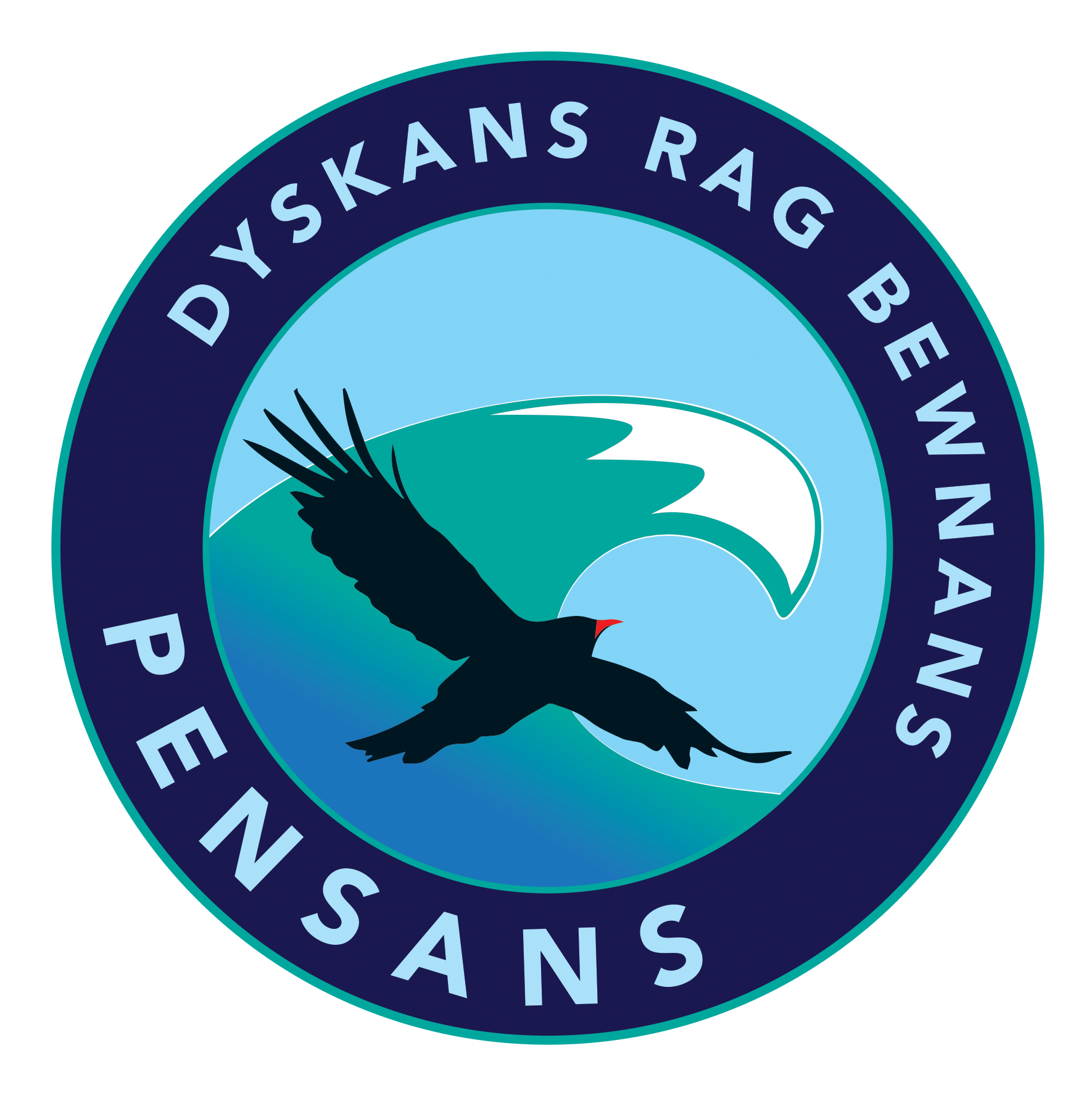 Name: 15 + 135 + 13184+ 823 x 103 x 10198+ 533+ 8205+ 445 + 135 + 13214 + 154 + 15512+ 22217+ 262 x 42 x 4233 + 113 + 1172 x 32 x 3242 x 72 x 7814+ 2257+ 295 + 125 + 12261 + 151 + 15105+ 5277 + 137 + 13117+ 6282 x 62 x 6125 x 105 x 102914+ 2132 x 52 x 5309+ 51414+ 33113+ 5153 x 103 x 10322 x 42 x 41610 + 1010 + 10338 x 108 x 101715+ 2